n. 275 - 1° maggio 2019News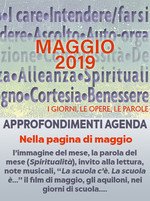 Cliccando sull'immagine puoi accedere alla pagina degli Approfondimenti mensili dell'Agenda CISL Scuola 2018/19.
Per il mese di maggio troverai fra l'altro il testo di Luigina Mortari sulla parola del mese (Spiritualità), le note di Leonarda Tola sui tanti spunti legati al mese di maggio, i suggerimenti di lettura di Mario Bertin, l'invito all'ascolto di un brano musicale a cura di Francesco Ottonello, il link per il film di maggio di Giovanni Panozzo "Si va tutti insieme", poesie e filastrocche di Giovanni Gasparini e Lorenzo Gobbi. Come di consueto, un richiamo delle principali ricorrenze del mese con spunti utilizzabili per la didattica.MAGGIO 2019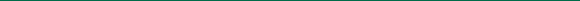 Contro la regionalizzazione del sistema di istruzioneAppello di sindacati e associazioniFIRMA ANCHE TUIniziative in programmaCisl Scuola web e social